28 квітня 2023р.Міжколеджна  онлайн – конференція із захисту кращих науково-пошукових та науково – дослідницьких робіт студентів гуртківців       28 квітня 2023року студенти нашого коледжу Омелян Марія, Колач Наталія, Вайдич Даніела та Бочко Аріанна прийняли активну участь у міжколеджній  онлайн – конференції із захисту кращих науково-пошукових та науково – дослідницьких робіт студентів гуртківців. Організатором заходу був КЗ «Берегівський медичний фаховий коледж», проводилася конференція в онлайн-форматі за допомогою платформи Zoom.      Під час  засідання учасники з  Берегівського, Хустського та Міжгірського медичних коледжів заслухали студентські доповіді на найрізноманітніші актуальні теми з мовознавства, хімії, медичної біології,  фармації та медицини.     Здібна , талановита молодь вкотре довела вміння реагувати на виклики часу, критично їх переосмислювати, черпаючи з них той досвід, який у майбутньому стане запорукою їхнього професійного росту.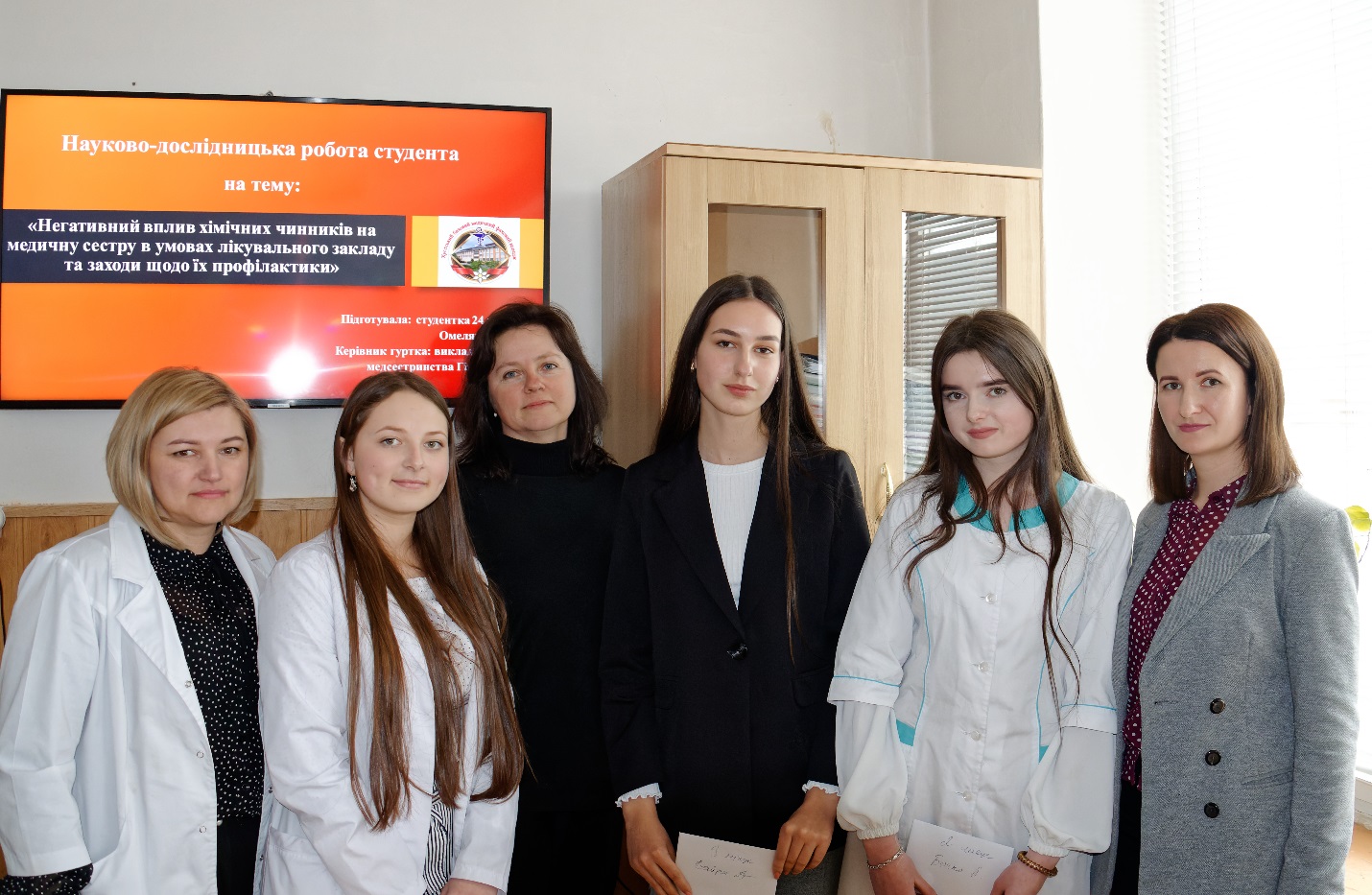 